FIRMADO POR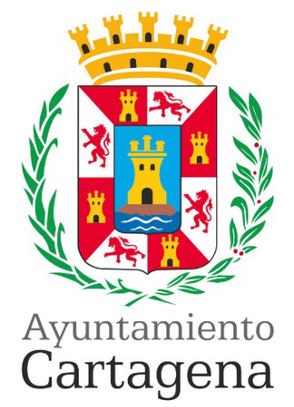 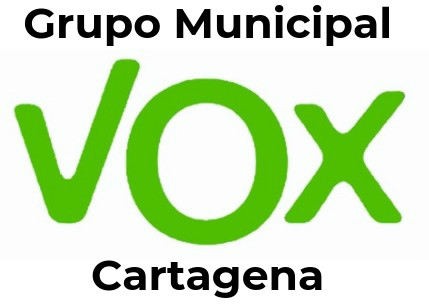 PREGUNTA QUE PRESENTA GONZALO ABAD MUÑOZ, CONCEJAL DEL GRUPO MUNICIPAL VOX CARTAGENA, SOBRE "GESTIONES PARA LA REALIZACIÓN DE LAS OBRAS DE SANEAMIENTO EN LA URBANIZACIÓN BAHÍA BELLA”MOTIVACIÓN DE LA PREGUNTAEn el Pleno del pasado mes de octubre se aprobó por unanimidad una moción para facilitar la ejecución de las obras de saneamiento en la urbanización Bahía Bella, estableciendo para ello estableciendo una contribución especial.Por otra parte, la Asociación de Vecinos ha pedido una reunión con la Alcaldesa y con la Coordinadora de la Oficina del Mar Menor del MITECO, Francisca Baraza, para estudiar la posibilidad de que se puedan financiar las citadas obras mediante las ayudas del Ministerio para la regeneración del Mar Menor.PREGUNTA:¿Qué gestiones se han realizado por parte del equipo de Gobierno para facilitar la realización de las obras mediante las dos acciones citadas?Cartagena, 18 de diciembre de 2022Firmado por GONZALO ABAD MUÑOZ - DNI ***9623** el día 18/12/2022 con un certificado emitido por ACCVCA-120Fdo: Gonzalo Abad MuñozA LA ALCALDÍA – PRESIDENCIA DEL EXCMO. AYUNTAMIENTO DE CARTAGENAAYUNTAMIENTO DE CARTAGENACódigo Seguro de Verificación: H2AA JHTW X7HA 7QY3 JPEQPregunta Vox - Gestiones para la realizacion de las obras de saneamiento en Bahia Bella_signedLa comprobación de la autenticidad de este documento y otra información está disponible en https://cartagena.sedipualba.es/Pág. 1 de 1